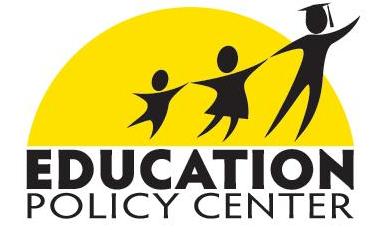 ~~~~~~~~~~~~~~~~~~~~~~~~~~~~~~~~~~~~~~~~~~Education Policy Center Newsletter From The Independence Institute February 7, 2013~~~~~~~~~~~~~~~~~~~~~~~~~~~~~~~~~~~~~~~~~~In this issue-- Digital Learning Celebrates Innovation, Calls for Policy Changes-- DeGrow Addresses Looming School Finance Debate-- Independence Institute Celebrates School Choice Week (en español)-- Citizens Seek Union Transparency in Thompson Schools-- Grading Colorado and More: Eddie Rounds Up K-12 SceneDigital Learning Celebrates Innovation, Calls for Policy ChangesYesterday’s second annual celebration of Digital Learning Day offers another platform to promote current Colorado blended learning innovations and to explore future policy changes. To discuss what makes Rocky Mountain Prep unique and cutting-edge, the Denver Charter School’s founder James Cryan appeared on the Amy Oliver Show and the blended learning school’s community engagement coordinator Rebecca Kisner addressed a Spanish-language audience on the Raaki Garcia Show. As legislative issues emerge, we continue to place our 2012 digital learning policy road map in policymakers’ hands.More from Ed Is Watching:Digital Learning Day Could Help Propel Colorado to Course ChoicePBS Features Rocketship Education Charter Expansion, Continuing InnovationDeGrow Addresses Looming School Finance DebateIn another 2012 publication, the Education Policy Center proposed school finance reforms including backpack funding, which would allow dollars to follow students directly to the course level. Publication author Ben DeGrow last month wrote in Ed News Colorado that the state’s voters would need to see some truly bold changes to consider a tax hike proposed by the legislature for this fall’s ballot. It at least would have to be something more than union leaders are asking for.More from Ed Is Watching:
Looming Legislative Session Evokes More Hope Than Heartburn for K-12 IssuesA Couple More Weeks of Waiting for School Finance “Grand Bargain” DetailsIndependence Institute Celebrates School Choice Week (en español)For the second straight year, the Education Policy Center team was proud to be a key part of National School Choice Week. Along with the Libre Initiative and help from Jeffco Students First, on January 31 we sponsored a showing of the Spanish-language version of Waiting for Superman at Denver’s Centro San Juan Diego. Dozens of families from the Hispanic community joined us for the educational film and discussion, delicious food, and fun prizes. Check out some colorful pictures from last week on our Flickr page. Speaking of en español, on her weekly radio show Hispanic Education Coordinator Raaki Garcia talked with representatives from Denver’s Ana Maria Sandoval dual-language Montessori school about their philosophy of education. Also, two January English-language radio interviews commemorating School Choice Week celebrated options for teachers and options for students in Colorado.More from Ed Is Watching:Climb (Dance & Tweet) Aboard the National School Choice Week Train with MeNational School Choice Week Simply Means More Reasons to CelebrateCitizens Seek Union Transparency in Thompson SchoolsColorado’s citizen-backed efforts to promote transparency and union accountability have taken root in Loveland’s Thompson School District. On his weekly K-12 radio segment on AM 1310 KFKA, Ben DeGrow interviewed Nancy Rumfelt of Liberty Watch about her petition to open collective bargaining negotiations, to end payroll union dues deductions, and to stop subsidizing the release of union officers from classroom duties.More from Ed Is Watching:Liberty Watch Push for Open Union Negotiations Gains Traction in LovelandGrading Colorado and More: Eddie Rounds Up K-12 SceneWhile our first radio interview of 2013 highlighted updates to the Colorado School Grades website, recent weeks have brought a different kind of report card to light. Little Eddie didn’t pass up the chance to comment on the inaugural Students First Policy Report Card or on national comparisons of state charter school laws. Other key tidbits from our blogging prodigy include: To Free Up Education Funds, Fix PERA and Offer Scholarship Tax CreditsEIA Reports $15 Million Spent by NEA Union on Advocacy Groups in 2011-12Colorado, Be Wary of Reading Too Much into Cyberschool CritiquesToo Many Elementary Teachers Makes Case for Market-Based Differential PayIt’s Hard to Get Beyond Emotion in Legislative Debates on School SafetyPamela Benigno, Director
Ben DeGrow, Senior Policy Analyst
Marya DeGrow, Research Associate Raaki Garcia-Ulam, Hispanic Education CoordinatorContact Information ~~~~~~~~~~~~~~~~~~~~~~~~~~~~~~~~~~~~~~~~~~email: pam@i2i.org phone: 303-279-6536 web: http://www.education.i2i.org ~~~~~~~~~~~~~~~~~~~~~~~~~~~~~~~~~~~~~~~~~~Would you like to unsubscribe from this Newsletter? Click here and scroll to the bottom of the page.